План действий:Изучить материал. Послушать музыкальные примерыРаспечатать страницу №4 и вклеить в тетрадьВыполнить задание на повторениеПодготовиться к контрольной работеПовторение Ответьте на вопросы в тетради:Отличаются ли тембры женских и мужских голосов в оперном пении и в хоровом?Какие 4 разновидности хоров вы знаете?Назовите  самые высокие женские и мужские голоса.Кто управляет хором?Новая тема. ХорыДавайте вспомним, что такое хор.Хор – это музыкальный коллектив, который состоит из певцов. Разновидности хоров вы уже вспомнили.МужскойЖенскийСмешанный ДетскийДавайте вспомним мужские и женские хоры.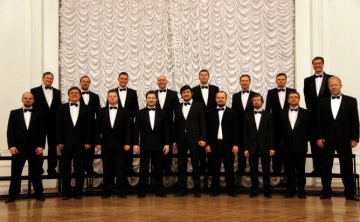 Мужской хор – хор, в котором певцы – только мужчины. Женский хор – хор, в котором поют только женщины.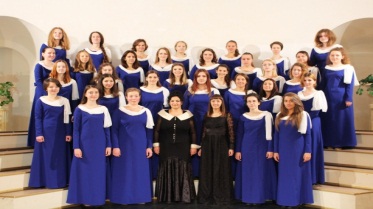 Сегодня мы поговорим о других двух разновидностях хора.Вы сами тоже поете в хоре. К какой разновидности можно отнести Ваш хор?Детский хор – хор, в котором поют дети. 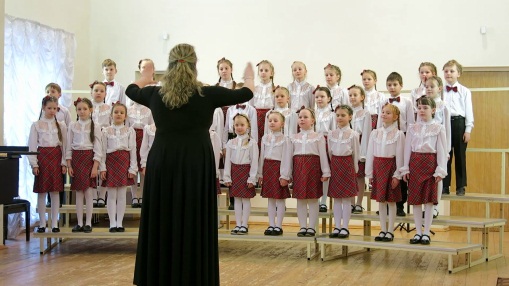 Не забывайте, что дети не могут петь голосами взрослых, поэтому у них немного другое  распределение тембров голоса.В детском хоре только две группы голосов:СопраноАльтыПомните ли вы такой инструмент, как альт? По звуку он был плотнее, бархатистее скрипки. Так же и здесь, альты зачастую поют нижние голоса в произведениях, их диапазон ниже, чем у сопрано.Существует разновидность детского хора – хор мальчиков. В нем поют только мальчики. У мальчиков высокие голоса называются дискант. 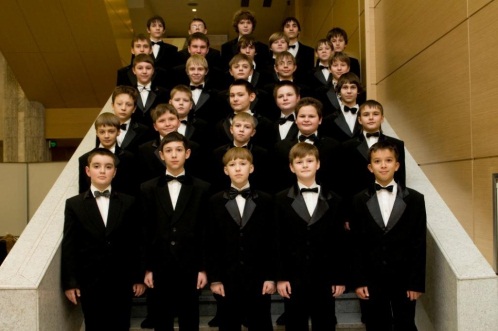 Повторите голоса в детском хоре:СопраноАльтДискантПослушайте: https://www.youtube.com/watch?v=O2qqX0K6F-YПоследняя разновидность – смешанный хор.Смешанный хор – хор, в котором поют и мужчины и женщины.Такой хор звучит намного ярче и мощнее, потому что в  нем используется очень большой диапазон голоса – от басов до сопрано.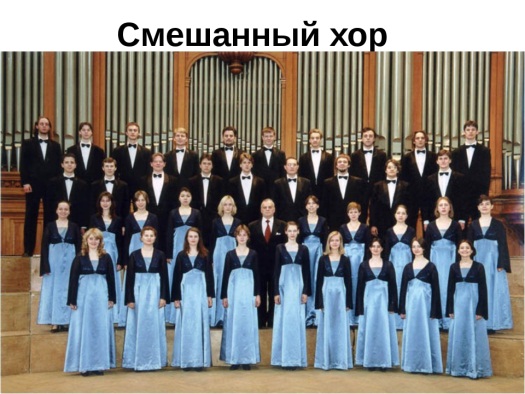 Послушайте: https://www.youtube.com/watch?v=MkGxNJd-Q7kТакой хор чаще всего появляется в опере, изображая толпу, народ.Распечатайте и вклейте в тетрадь:Домашнее заданиеПодготовиться к контрольной работе!Повторить темы:ГолосТембры голосовХоры и их разновидностиВ контрольной работе могут встретиться: термины и их определение, названия, анализ на слух (угадать тембр голоса, разновидность хора), дополнительные вопросы, исходящие из материала уроков, картинки.Удачи!Способ передачи: по почте vendi-kto95@yandex.ru или вконтакте https://vk.com/anastasia_yam. ПредметСлушание музыкиКласс1  класс ШПП Студент-практикантЯмщикова Анастасия АлексеевнаПреподаватель-консультантЛазария Н.В.Дата урока30.04.2020Продолжительность занятия 45 мин